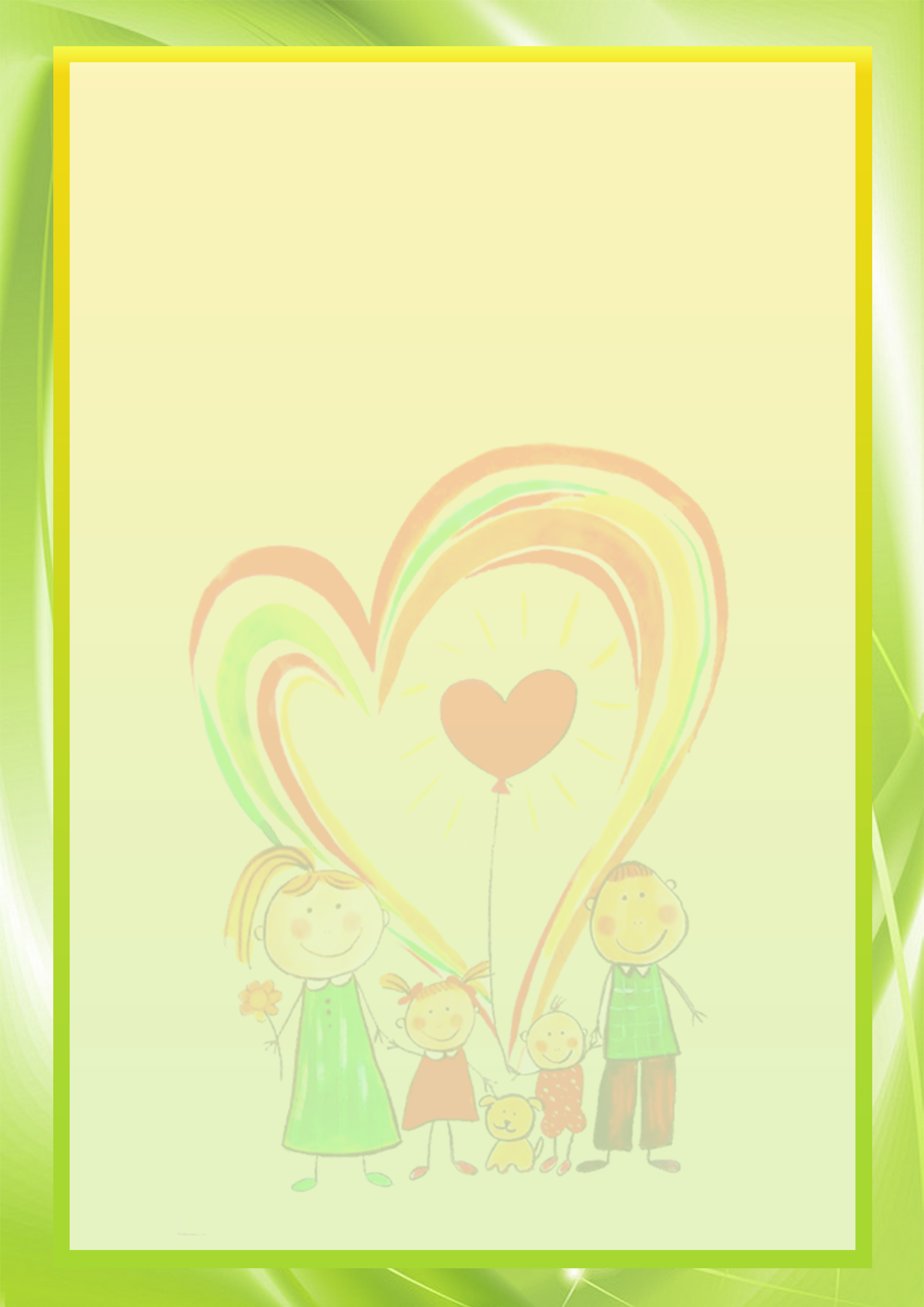 УПРАВЛЕНИЕ ПО ОБРАЗОВАНИЮ, СПОРТУ И ТУРИЗМУ НЕСВИЖСКОГО РАЙОННОГО ИСПОЛНИТЕЛЬНОГО КОМИТЕТАИНФОРМАЦИОННО-МЕТОДИЧЕСКИЕ МАТЕРИАЛЫпо организации социально-педагогической поддержки и психологической помощи замещающим семьям Из опыта работы                                        	учреждений образования                     				Несвижского района Минской области